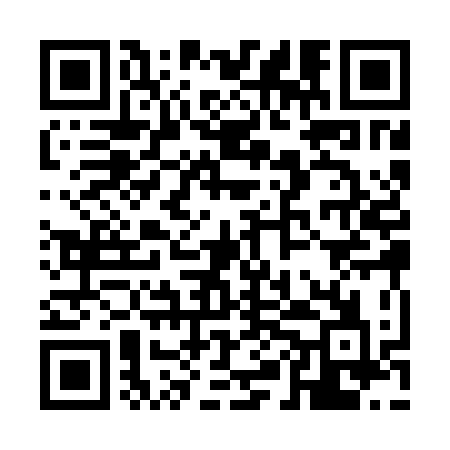 Ramadan times for Sepama, EstoniaMon 11 Mar 2024 - Wed 10 Apr 2024High Latitude Method: Angle Based RulePrayer Calculation Method: Muslim World LeagueAsar Calculation Method: HanafiPrayer times provided by https://www.salahtimes.comDateDayFajrSuhurSunriseDhuhrAsrIftarMaghribIsha11Mon4:434:436:5612:404:196:246:248:3012Tue4:404:406:5312:394:216:276:278:3213Wed4:374:376:5112:394:236:296:298:3514Thu4:334:336:4812:394:256:316:318:3715Fri4:304:306:4512:394:276:336:338:4016Sat4:274:276:4212:384:296:366:368:4317Sun4:234:236:3912:384:316:386:388:4518Mon4:204:206:3612:384:326:406:408:4819Tue4:174:176:3412:374:346:436:438:5120Wed4:134:136:3112:374:366:456:458:5421Thu4:104:106:2812:374:386:476:478:5722Fri4:064:066:2512:364:406:496:498:5923Sat4:034:036:2212:364:416:526:529:0224Sun3:593:596:1912:364:436:546:549:0525Mon3:563:566:1612:364:456:566:569:0826Tue3:523:526:1412:354:476:586:589:1127Wed3:483:486:1112:354:487:017:019:1428Thu3:443:446:0812:354:507:037:039:1729Fri3:403:406:0512:344:527:057:059:2030Sat3:373:376:0212:344:537:077:079:2331Sun4:334:336:591:345:558:108:1010:271Mon4:294:296:561:335:578:128:1210:302Tue4:254:256:541:335:588:148:1410:333Wed4:204:206:511:336:008:168:1610:374Thu4:164:166:481:336:028:198:1910:405Fri4:124:126:451:326:038:218:2110:446Sat4:084:086:421:326:058:238:2310:477Sun4:034:036:391:326:078:258:2510:518Mon3:593:596:371:316:088:288:2810:559Tue3:543:546:341:316:108:308:3010:5810Wed3:493:496:311:316:118:328:3211:02